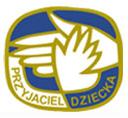 	Wągrowiec, dnia 08.04.2019 rokuDyrektorzy Przedszkoli,  Szkół Podstawowych                                                  oraz sympatycy TPDSzanowni Państwo.Oddział Miejski  Towarzystwa Przyjaciół Dzieci w Wągrowcu przy dofinansowaniu Powiatu  Wągrowieckiego ogłasza konkurs plastyczny pn ,, Mały Konsument 2019”.	Konkurs skierowany jest do przedszkolaków, uczniów szkół podstawowych oraz osób indywidualnych z terenu Powiatu Wągrowieckiego. Celem konkursu jest wypromowanie wśród dzieci podstawowych praw konsumentów oraz zachęcanie ich do rozwijania swych umiejętności manualnych.	Realizacja tego zadania pozwoli uczestnikom rozwijać talenty plastyczne, poszerzyć i zdobyć wiedzę w zakresie praw i obowiązków konsumenta, która będzie wykorzystywana na co dzień. Organizatorzy przewidują zorganizowanie wystawy prac i posumowanie konkursu w siedzibie Miejskiej Biblioteki Publicznej w Wągrowcu przy ulicy Średniej 18. Do udziału w wystawie zapraszamy również rodziców i grono pedagogiczne.Udział w konkursie mogą wziąć przedszkolaki i uczniowie szkół podstawowych oraz indywidualne osoby, którzy wykonają w technice dowolnej prace plastyczne – plakat w formacie A3 o tematyce ”Wiedza i propagowanie praw konsumenckich” dla dzieci i młodzieży w grupacha/ Przedszkolab/Klasa I-IV Szkoły Podstawowejc/Klasa V-VIII Szkoły Podstawowejd/prace indywidualnez terenu Powiatu Wągrowieckiego i Miasta Wągrowca.Prace prosimy dostarczyć do dnia 10.05.2019 do siedziby Towarzystwa ( Przedszkole „Kapturek” w Wągrowcu ul. Lipowa 36 lub do Starostwa Powiatowego pok nr 16 w poniedziałki od 9.00-10.30)Wszelkie informacje w tematyce konkursu i wystawy udziela  Pani Elżbieta Rączkowiak – Prezes Zarządu Oddziału Miejskiego Towarzystwa Przyjaciół Dzieci w Wągrowcu pod nr Tel. 510-494-564, edgarda1@interia.pl Do każdej pracy plastycznej prosimy dołączyć zgodę na przetwarzanie danych osobowych dziecka.Prosimy o potwierdzenie otrzymania korespondencji na maila lub SMS.Z wyrazami szacunkuPrezesZarządu TPD WągrowiecElżbieta Rączkowiak